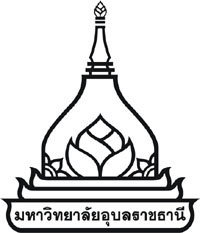 กำหนดการกิจกรรม................................................วันที่........................................................................สถานที่จัดกิจกรรม  ณ ...........................................................................  เวลา 08.00	น.	ลงทะเบียน  เวลา 08.30	น.	บรรยายหัวข้อ.........................................................................................................			วิทยากรโดย............................................................................................................  เวลา  10.30	น.	พักรับประทานอาหารว่างและเครื่องดื่ม  เวลา 10.45	น.	บรรยายหัวข้อ.........................................................................................................			วิทยากรโดย............................................................................................................  เวลา  12.00 น.	พักรับประทานอาหาร  เวลา  13.00	น.	บรรยายหัวข้อ.........................................................................................................			วิทยากรโดย............................................................................................................  เวลา  14.30	น.	พักรับประทานอาหารว่างและเครื่องดื่ม  เวลา  14.45	น.	บรรยายหัวข้อ.........................................................................................................			วิทยากรโดย............................................................................................................  เวลา 16.00 น.	ถาม-ตอบ  และปิดกิจกรรม							ขอรับรองว่าเป็นความจริง						(ลงชื่อ)......................................................						        (....................................................)